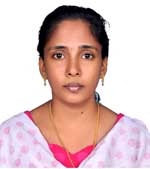         Curriculum VitaeAcademic QualificationsM B A (Financial Management) from Annamalai University in 2015.Post Graduate Diploma in Computer Applications from ER & DCI with 83% during 2001-2003.Bachelor’s degree in Mathematics from Kerala University with 91.3% during 1998-2001.Professional ExperienceAdministrative staff - Trinity Lyceum School, Kerala, India						May 2013 – March 2017Handle official and academic documentations, correspondence, online data management and staff training.Manage online messaging software and school website.Administration of systems and procedures.Preparation of circulars and memos.Reports directly to the Head of the institution.Online Course Administrator - Delbex Software Solutions, Kerala, India 			September 2011 - December 2012Confidential Assistant- Bishop Benziger College of Nursing, Kerala, India 			March 2010 - August 2010.Senior Associate - Fidelity Business Services India Private Ltd, Bangalore, India 		September 2006 - January 2010.Worked for Customer Research and Resolution department.  Handling the correction of customer arbitrations in relation to their retirement investment accounts.Processing different types of back-end transactions like Exchanges, check re-deposits, loan corrections, Fee correction, Loan default reversals etc using specific software tools.Process Executive at Ocwen Financial Solutions, Bangalore, India 			           November 2005 - September 2006Work Leader at Indecomm Global Services, Bangalore, India                         September 2004 -November 2005Computer Faculty at Bishop MMCSPM High School,  Kerala, India 				July 2003 - August 2004